Please send bookings to:-Hinckley Choral Union116 Westfield RoadHinckleyLE10 0LUor return by email tohinckleychoralunion@gmail.comHinckley Choral Union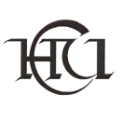 Registered Charity  Number  1154110Telephone  07792 836111HCU’s next concert:Saturday 13th April 2019Beethoven’s Mass in CChoir, soloists and the University of Leicester Sinfonia7.30pmUnited Reformed Church23 The BoroughHinckley  LE10 1NLAdmission: £12.00(accompanied under 16’s free)Venue Location:United Reformed Church23 The BoroughHinckley  LE10 1NL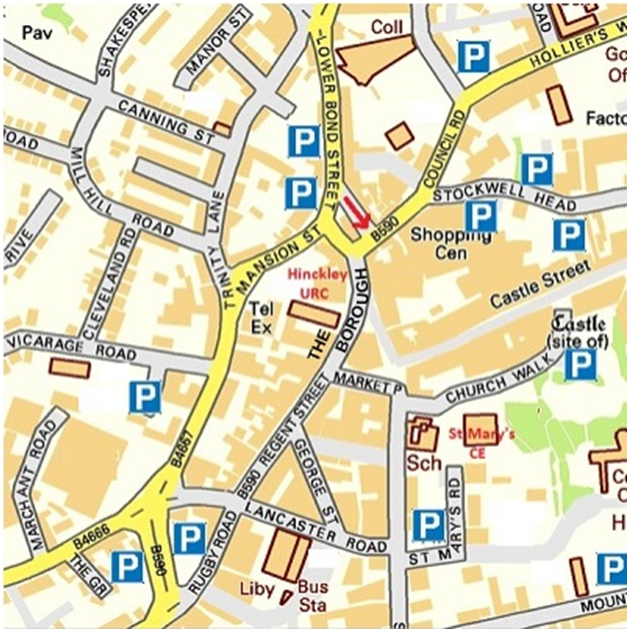 Hinckley Choral Unioninvite you toCome and SingRossini’sPetite Messe Solennelle(the chorus movements)onSaturday 2nd February 2019  09.30 – 17.30atThe United Reformed Church23 The BoroughHinckley  LE10 1NLRegistration  £15 for the day (£7.50 for full time students under 25), to include music hire and refreshmentsHinckley Choral Society (re-formed as Hinckley Choral Union in 1966) came into being in October 1907 and has performed concerts nearly every year since. These have covered the major choral works, new pieces and some especially commissioned works.  Guest soloists in the past have included Isobel Baillie and Kathleen Ferrier. We are committed to promoting singing for all, and no auditions are held to join the choir.We held our first Come and Sing (Jenkins’s The Armed Man) last year and it was a great success. For this one, again we will be led by Richard Archer, our musical director.  Richard is one of the best known figures in Leicestershire musical circles.  He has been our MD for 40 years (so he must think highly of us!), as well as conducting the City of Leicester Singers and the Jubilee singers and being musical director at St John the Baptist, Leicester.  He is a Fellow of the Royal College of Organists and holds the Archbishop’s Diploma in Church Music. Our accompanist for the day will be Alec McGregor.Rossini's Petite Messe Solennelle was written in 1863,. The composer, who had retired from composing operas more than 30 years before, described it as "the last of my péchés de vieillesse" (sins of old age). The work  is neither petite or, despite being based on the Latin Mass, that solemn as it carries more than a passing reference to Rossini’s most well known musical genres, those of grand and comic operas as we shall discover when we sing those wonderful choruses.Timetable  9:30  - Registration & distribution of scores                          Tea/Coffee, 10:00 - 11:00  Rehearsal Session 111:00 - 11:20  Break11:20 - 12:20  Rehearsal Session 212:20 - 13:10  Lunch Break  - please bring  a  packed lunch.  Tea/coffee provided13:10 - 14:10  Rehearsal Session 314:10 - 14:30  Break14:30 - 15:30  Rehearsal Session 415:30 - 16:30  Afternoon Tea (and cakes!)16:30 - 17:15  Performance17:15 - Return of scores and departureo-o-o-o-o-oPlease invite your family and friends to the tea and performance to hear the fruits of your day’s labour! Admission is free: there will be a donation box in aid of a local charity.Booking form (please detach and send in).   You may use this for more than one singer –   please give voice part for each name.  Please reserve [   ] place(s) @£15 pp for HCU’s  Come and Sing: Rossini’s Petite Messe Solonnelle                  on Saturday 2nd Feb 2019.   I enclose payment £        Name(s)   Soprano …………………………………….   Alto ………………………………………….   Tenor ………………………………………..   Bass ………………………………………….  Contact telephone/mobile number:   Email:    Address (optional -  if you prefer  over  email):   Do you have a disability or impairment    which we should know about?    Please see overleaf for address to send this form to   Cheques payable to  Hinckley Choral Union   or pay by Bank Transfer to     Account No: 07529589       Sort code: 60 11 06 When making payment please quote reference   CS2019  followed by name or person making the booking